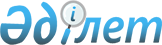 О Плане разработки актов в соответствии с Договором о Евразийском экономическом союзеРешение Совета Евразийской экономической комиссии от 23 июня 2014 года № 44

      Приняв к сведению информацию Председателя Коллегии Евразийской экономической комиссии Христенко В.Б. о подготовке проекта плана разработки актов в соответствии с Договором о Евразийском экономическом союзе от 29 мая 2014 года, Совет Евразийской экономической комиссии решил:



      1. Принять за основу проект плана разработки актов в соответствии с Договором о Евразийском экономическом союзе от 29 мая 2014 года (далее – План). 



      Внести доработанный проект плана на утверждение на очередном заседании Совета Евразийской экономической комиссии.



      2. Создать рабочую группу по вопросам обеспечения формирования и организации деятельности Суда Евразийского экономического союза (далее – рабочая группа) из числа представителей заинтересованных государственных органов и организаций государств-членов и Евразийской экономической комиссии. 

      Министерствам юстиции государств-членов представить до 7 июля 2014 г. в Евразийскую экономическую комиссию кандидатуры представителей заинтересованных государственных органов и организаций государств-членов для включения в состав рабочей группы, а также обеспечить координацию деятельности рабочей группы.

      Коллегии Евразийской экономической комиссии обеспечить организационно-техническое содействие деятельности рабочей группы.



      3. Настоящее Решение вступает в силу по истечении 10 календарных дней с даты его официального опубликования.
					© 2012. РГП на ПХВ «Институт законодательства и правовой информации Республики Казахстан» Министерства юстиции Республики Казахстан
				Члены Совета Евразийской экономической комиссии:Члены Совета Евразийской экономической комиссии:Члены Совета Евразийской экономической комиссии:От Республики

БеларусьОт Республики

КазахстанОт Российской

ФедерацииС. РумасБ. СагинтаевИ. Шувалов